Need  and 					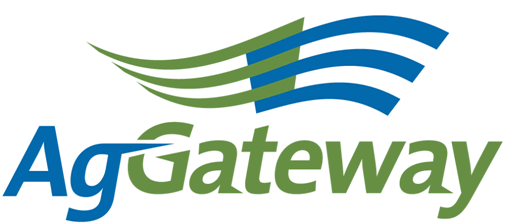 Membership & CommunicationsMeeting Agenda/Notes  Agenda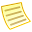  2010-07-9 (Wednesday)	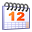  11 :00 EST  60 minutes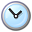   866.507.7214  2778310#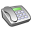   http://www.aggateway.org/Default.aspx?tabid=564 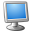 Contact: Chip Donahue  Chair  217.971.5788 cell DonahueCharlesH@JohnDeere.com   Attendees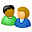 TimeTimeTopicTopic LeaderDesired OutcomeNotesMeeting NotesNote-taker assignedAgGateway Antitrust PolicyC. DonahueAgreement to abide by itReview Action ItemsReview Action ItemsC. DonahueReview of action items from last meeting2010 – 2011 Tactical Marketing Plan, WS Goals/ Objectives2010 – 2011 Tactical Marketing Plan, WS Goals/ ObjectivesW. SmithUpdate from CPP meeting – id action itemsNewsletterNewsletterC. BartenhagenProject Documentation Publication Policy to the M&C to determineProject Documentation Publication Policy to the M&C to determineW. Smith & C. DonahueDetermine how to communicate to the membership and use to market this policy to our membershipAdditional BusinessAdditional BusinessCommitteeStatus UpdateCommitments/ Action ItemsCommitments/ Action ItemsC. DonahueAgreement on commitments made (Action Items):Upcoming MeetingsUpcoming MeetingsC. DonahueAgreement on scheduleNext Meeting on August 13, 2010 at 10:00 am CST.